РЕСПУБЛИКА КОМИЗАКОНОБ УПОЛНОМОЧЕННОМ ПО ЗАЩИТЕ ПРАВ ПРЕДПРИНИМАТЕЛЕЙВ РЕСПУБЛИКЕ КОМИПринятГосударственным Советом Республики Коми18 июня 2013 годаНастоящий Закон в соответствии с Федеральным законом "Об уполномоченных по защите прав предпринимателей в Российской Федерации" (далее - Федеральный закон) определяет правовое положение, основные задачи и компетенцию Уполномоченного по защите прав предпринимателей в Республике Коми.(в ред. Закона РК от 06.11.2019 N 74-РЗ)Статья 11. Должность Уполномоченного по защите прав предпринимателей в Республике Коми (далее - Уполномоченный) учреждается в целях обеспечения государственных гарантий защиты прав и законных интересов субъектов предпринимательской деятельности, зарегистрированных в органе, осуществляющем государственную регистрацию на территории Республики Коми, и субъектов предпринимательской деятельности, права и законные интересы которых были нарушены на территории Республики Коми (далее - субъекты предпринимательской деятельности в Республике Коми).2. Должность Уполномоченного является государственной должностью Республики Коми.3. Уполномоченный в своей деятельности руководствуется Конституцией Российской Федерации, Федеральным законом, другими федеральными законами и иными нормативными правовыми актами Российской Федерации, Конституцией Республики Коми, настоящим Законом и иными нормативными правовыми актами Республики Коми.(в ред. Закона РК от 06.11.2019 N 74-РЗ)4. Уполномоченный при осуществлении своих полномочий независим от органов государственной власти Республики Коми и органов местного самоуправления в Республике Коми.5. Уполномоченный при осуществлении своей деятельности взаимодействует с Уполномоченным при Президенте Российской Федерации по защите прав предпринимателей, органами государственной власти, органами местного самоуправления в Республике Коми, их должностными лицами, союзами, ассоциациями, иными объединениями субъектов предпринимательской деятельности в Республике Коми и иными лицами.Статья 2Основными задачами Уполномоченного являются:1) защита прав и законных интересов субъектов предпринимательской деятельности (в том числе членов органов управления коммерческой организации в связи с осуществлением ими полномочий по управлению такой организацией) в Республике Коми;(п. 1 в ред. Закона РК от 24.04.2023 N 31-РЗ)2) содействие восстановлению нарушенных прав и законных интересов субъектов предпринимательской деятельности в Республике Коми;(в ред. Закона РК от 24.04.2023 N 31-РЗ)3) правовое просвещение субъектов предпринимательской деятельности в Республике Коми в вопросах принадлежащих им прав и способов их защиты;4) содействие улучшению делового и инвестиционного климата в Республике Коми;5) информирование общественности Республики Коми о соблюдении и защите прав и законных интересов субъектов предпринимательской деятельности в Республике Коми;6) осуществление контроля на территории Республики Коми за соблюдением прав и законных интересов субъектов предпринимательской деятельности (в том числе членов органов управления коммерческой организации в связи с осуществлением ими полномочий по управлению такой организацией) в Республике Коми органами исполнительной власти Республики Коми и органами местного самоуправления в Республике Коми;(п. 6 в ред. Закона РК от 24.04.2023 N 31-РЗ)7) взаимодействие с предпринимательским сообществом;8) содействие развитию общественных институтов, ориентированных на защиту прав и законных интересов субъектов предпринимательской деятельности в Республике Коми;9) участие в формировании и реализации государственной политики в области развития предпринимательской деятельности, защиты прав и законных интересов субъектов предпринимательской деятельности в Республике Коми.Статья 3(в ред. Закона РК от 06.11.2019 N 74-РЗ)1. Уполномоченный назначается на должность Главой Республики Коми по согласованию с Уполномоченным при Президенте Российской Федерации по защите прав предпринимателей с учетом мнения предпринимательского сообщества.Учет мнения предпринимательского сообщества при назначении на должность Уполномоченного осуществляется в порядке, установленном Главой Республики Коми.2. Уполномоченный назначается на должность на срок полномочий Главы Республики Коми.3. На должность Уполномоченного назначается гражданин Российской Федерации не моложе тридцати лет, постоянно проживающий в Российской Федерации, не имеющий гражданства (подданства) иностранного государства либо вида на жительство или иного документа, подтверждающего право на постоянное проживание гражданина Российской Федерации на территории иностранного государства, и имеющий высшее образование.(часть 3 в ред. Закона РК от 29.06.2021 N 37-РЗ)4. Назначение Уполномоченного на должность оформляется правовым актом Главы Республики Коми.Уполномоченный вступает в должность со дня, указанного в правовом акте Главы Республики Коми о назначении Уполномоченного.5. Уполномоченный сохраняет свои полномочия, в том числе в случае досрочного прекращения полномочий Главы Республики Коми, до вступления в должность вновь назначенного Уполномоченного в соответствии с настоящим Законом, за исключением случая досрочного прекращения Уполномоченным своих полномочий.Статья 4(в ред. Закона РК от 06.11.2019 N 74-РЗ)1. Досрочное прекращение полномочий Уполномоченного осуществляется Главой Республики Коми по представлению Уполномоченного при Президенте Российской Федерации по защите прав предпринимателей либо с его согласия.2. Полномочия Уполномоченного прекращаются досрочно в случаях:1) его смерти;2) подачи им письменного заявления о сложении полномочий;3) его неспособности по состоянию здоровья, установленной в соответствии с медицинским заключением, или по иным причинам в течение длительного времени (не менее четырех месяцев) исполнять свои обязанности;4) признания его судом недееспособным, ограниченно дееспособным, безвестно отсутствующим или объявления его умершим;5) вступления в отношении него в законную силу обвинительного приговора суда;6) его выезда за пределы Республики Коми на постоянное место жительства;7) прекращения гражданства Российской Федерации или наличия гражданства (подданства) иностранного государства либо вида на жительство или иного документа, подтверждающего право на постоянное проживание гражданина Российской Федерации на территории иностранного государства;(п. 7 в ред. Закона РК от 29.06.2021 N 37-РЗ)8) утраты доверия в случаях, предусмотренных федеральными законами;9) несоблюдения им требований, ограничений и запретов, установленных федеральным законодательством и законодательством Республики Коми;10) наличия иных оснований, установленных законодательством Российской Федерации.3. Решение о досрочном прекращении полномочий Уполномоченного оформляется правовым актом Главы Республики Коми.4. В случае досрочного прекращения полномочий Уполномоченного новый Уполномоченный назначается Главой Республики Коми не позднее 60 дней со дня досрочного прекращения полномочий предыдущего Уполномоченного.Статья 51. В целях выполнения стоящих перед ним задач Уполномоченный:1) рассматривает жалобы (заявления) и иные обращения субъектов предпринимательской деятельности в Республике Коми о нарушении их прав и законных интересов в сфере предпринимательской деятельности;(в ред. Закона РК от 24.04.2023 N 31-РЗ)2) выполняет в пределах своей компетенции поручения Уполномоченного при Президенте Российской Федерации по защите прав предпринимателей, представляет по его запросам информацию о нарушениях прав и законных интересов субъектов предпринимательской деятельности в Республике Коми и принятых мерах по их защите;(в ред. Закона РК от 24.04.2023 N 31-РЗ)3) осуществляет сбор, изучение и анализ информации по вопросам обеспечения и защиты прав и законных интересов субъектов предпринимательской деятельности в Республике Коми на основании материалов, представляемых органами государственной власти и органами местного самоуправления в Республике Коми, обращений граждан и организаций, обобщает и анализирует жалобы (заявления) и иные обращения субъектов предпринимательской деятельности в Республике Коми для выявления повторяющихся жалоб (заявлений) и иных обращений;4) оказывает правовую поддержку субъектам предпринимательской деятельности в Республике Коми по вопросам их прав и законных интересов, форм и методов их защиты;5) информирует общественность Республики Коми о состоянии соблюдения и защиты прав и законных интересов субъектов предпринимательской деятельности в Республике Коми, деятельности Уполномоченного;6) готовит доклады о деятельности Уполномоченного, доклады по вопросам соблюдения прав и законных интересов субъектов предпринимательской деятельности в Республике Коми.2. При осуществлении своей деятельности Уполномоченный имеет право:1) запрашивать и получать от органов государственной власти, органов местного самоуправления в Республике Коми и у должностных лиц необходимые сведения, документы и материалы;2) обращаться в суд с заявлением о признании недействительными ненормативных правовых актов, признании незаконными решений и действий (бездействия) органов государственной власти Республики Коми, органов местного самоуправления в Республике Коми, иных органов, организаций, наделенных федеральным законом отдельными государственными или иными публичными полномочиями, должностных лиц в случае, если оспариваемые ненормативный правовой акт, решение и действия (бездействие) не соответствуют закону или иному нормативному правовому акту и нарушают права и законные интересы субъектов предпринимательской деятельности в Республике Коми в сфере предпринимательской деятельности, незаконно возлагают на них какие-либо обязанности, создают иные препятствия для осуществления предпринимательской деятельности;3) участвовать в обсуждении концепций и разработке проектов законов Республики Коми и иных нормативных правовых актов Республики Коми, касающихся предпринимательской деятельности, готовить заключения по результатам рассмотрения указанных проектов, которые направляются инициаторам соответствующих проектов;4) направлять в органы государственной власти Республики Коми, органы местного самоуправления в Республике Коми мотивированные предложения о принятии нормативных правовых актов (о внесении изменений в нормативные правовые акты или признании их утратившими силу), относящихся к сфере деятельности Уполномоченного;5) направлять Главе Республики Коми мотивированные предложения об отмене или о приостановлении действия актов органов исполнительной власти Республики Коми;6) привлекать на безвозмездной основе для осуществления отдельных видов работ экспертов и специалистов, способных оказать содействие в полном, всестороннем и объективном рассмотрении вопросов, требующих специальных знаний в соответствующих отраслях;7) направлять жалобы (заявления) и иные обращения субъектов предпринимательской деятельности в Республике Коми в уполномоченные органы или должностным лицам, к компетенции которых относится разрешение жалобы (заявления) и иных обращений по существу. Направлять жалобу (заявление) и иное обращение на рассмотрение государственного органа, органа местного самоуправления в Республике Коми или должностному лицу, решение или действие (бездействие) которых обжалуется, запрещается;8) принимать с письменного согласия субъектов предпринимательской деятельности в Республике Коми участие в выездной проверке, проводимой в рамках государственного контроля (надзора) или муниципального контроля;8-1) в рамках рассмотрения жалоб субъектов предпринимательской деятельности без специального разрешения посещать расположенные в границах территории Республики Коми места содержания под стражей и учреждения, исполняющие уголовные наказания в виде принудительных работ, ареста, лишения свободы, в целях защиты прав подозреваемых, обвиняемых и осужденных по делам о преступлениях, предусмотренных частями первой - четвертой статьи 159 и статьями 159.1 - 159.3, 159.5, 159.6, 160, 165 и 201 Уголовного кодекса Российской Федерации, если эти преступления совершены индивидуальным предпринимателем в связи с осуществлением им предпринимательской деятельности и (или) управлением принадлежащим ему имуществом, используемым в целях осуществления предпринимательской деятельности, либо если эти преступления совершены членом органа управления коммерческой организации в связи с осуществлением им полномочий по управлению такой организацией либо в связи с осуществлением коммерческой организацией предпринимательской или иной экономической деятельности, а также частями пятой - седьмой статьи 159 и статьями 171, 171.1, 171.3 - 172.3, 173.1 - 174.1, 176 - 178, 180, 181, 183, 185 - 185.4 и 190 - 199.4 Уголовного кодекса Российской Федерации;(п. 8-1 введен Законом РК от 24.04.2023 N 31-РЗ)9) присутствовать на заседаниях Государственного Совета Республики Коми и его рабочих органов, участвовать в заседаниях Правительства Республики Коми, коллегиальных органов исполнительной власти Республики Коми по вопросам защиты прав и законных интересов субъектов предпринимательской деятельности в Республике Коми;10) выступать с докладами по предмету своей деятельности на заседаниях Государственного Совета Республики Коми и Правительства Республики Коми;11) взаимодействовать с Уполномоченным при Президенте Российской Федерации по защите прав предпринимателей, полномочным представителем Президента Российской Федерации в Северо-Западном федеральном округе, инвестиционным уполномоченным в Северо-Западном федеральном округе, иными государственными органами, органами местного самоуправления в Республике Коми, предпринимательским сообществом, общественными объединениями и организациями в сфере обеспечения и защиты прав и законных интересов субъектов предпринимательской деятельности в Республике Коми;12) направлять органам государственной власти Республики Коми, территориальным органам федеральных органов исполнительной власти, органам местного самоуправления в Республике Коми, их должностным лицам, руководителям организаций, в решениях и (или) действиях (бездействии) которых он усматривает нарушения прав и законных интересов субъектов предпринимательской деятельности в Республике Коми, свое заключение, содержащее рекомендации о необходимых мерах по восстановлению нарушенных прав и законных интересов субъектов предпринимательской деятельности в Республике Коми и предотвращению подобных нарушений в дальнейшем;13) информировать правоохранительные органы о фактах нарушения прав и законных интересов субъектов предпринимательской деятельности в Республике Коми;14) обращаться к субъектам права законодательной инициативы с предложениями о внесении изменений в федеральное законодательство, законодательство Республики Коми по вопросам совершенствования законодательства в сфере предпринимательской деятельности;15) осуществлять иные действия в рамках своей компетенции в соответствии с федеральным законодательством и законодательством Республики Коми.3. В целях защиты нарушенных прав и законных интересов субъектов предпринимательской деятельности в Республике Коми Уполномоченный вправе обратиться к Уполномоченному при Президенте Российской Федерации по защите прав предпринимателей, в федеральные органы государственной власти.Статья 61. Рассмотрение Уполномоченным жалоб (заявлений) и иных обращений субъектов предпринимательской деятельности в Республике Коми осуществляется в соответствии с требованиями федерального законодательства и порядком подачи и рассмотрения жалоб, принятия решений по ним, утверждаемым Уполномоченным при Президенте Российской Федерации по защите прав предпринимателей.В случае установления факта нарушения прав субъектов предпринимательской деятельности в Республике Коми Уполномоченный обязан направить субъектам предпринимательской деятельности в Республике Коми разъяснение о формах и способах защиты прав и (или) принять меры для их защиты в соответствии с законодательством, поручениями Уполномоченного при Президенте Российской Федерации по защите прав предпринимателей и в пределах компетенции, определенной настоящим Законом.2. Уполномоченный не вправе разглашать ставшие ему известными в процессе рассмотрения жалобы (заявления) и иного обращения сведения о частной жизни субъектов предпринимательской деятельности в Республике Коми и других лиц без их письменного согласия.3. Уполномоченный уведомляет субъектов предпринимательской деятельности в Республике Коми о результатах реализации мер по восстановлению их нарушенных прав и законных интересов с периодичностью не реже одного раза в два месяца.Если жалоба (заявление) или иное обращение были направлены Уполномоченным при Президенте Российской Федерации по защите прав предпринимателей, то предполагаемые меры по защите нарушенных прав субъектов предпринимательской деятельности в Республике Коми должны быть согласованы заблаговременно с Уполномоченным при Президенте Российской Федерации по защите прав предпринимателей. О результатах реализации указанных мер по восстановлению нарушенных прав субъектов предпринимательской деятельности в Республике Коми сообщается Уполномоченному при Президенте Российской Федерации по защите прав предпринимателей с периодичностью не реже одного раза в месяц или в иной срок, установленный Уполномоченным при Президенте Российской Федерации по защите прав предпринимателей.4. В соответствии с федеральным законодательством руководители и иные должностные лица органов государственной власти Республики Коми, территориальных органов федеральных органов исполнительной власти в Республике Коми, органов местного самоуправления в Республике Коми обязаны обеспечить прием Уполномоченного, а также предоставить ему запрашиваемые сведения, документы и материалы в срок, не превышающий пятнадцати дней со дня получения соответствующего запроса.5. Заключения и рекомендации Уполномоченного, содержащие предложения относительно возможных и необходимых мер восстановления нарушенных прав и свобод субъектов предпринимательской деятельности в Республике Коми, направляются в соответствующие органы государственной власти Республики Коми, органы местного самоуправления в Республике Коми, организации, в компетенцию которых входит разрешение вопросов защиты и восстановления нарушенных прав и законных интересов субъектов предпринимательской деятельности в Республике Коми.Статья 71. Информирование о деятельности Уполномоченного осуществляется путем подготовки, представления и опубликования:1) ежегодного доклада о деятельности Уполномоченного, заслушиваемого в Государственном Совете Республики Коми и на заседании Правительства Республики Коми в установленные сроки;2) докладов по вопросам соблюдения прав и законных интересов субъектов предпринимательской деятельности в Республике Коми.2. Ежегодный доклад, содержащий сведения о качественных и количественных показателях, характеризующих результаты деятельности Уполномоченного и состояние дел в сфере соблюдения и защиты прав и законных интересов субъектов предпринимательской деятельности в Республике Коми, в том числе с оценкой условий осуществления предпринимательской деятельности в Республике Коми и предложениями о совершенствовании правового положения субъектов предпринимательской деятельности, направляется Уполномоченному при Президенте Российской Федерации по защите прав предпринимателей, Главе Республики Коми, в Государственный Совет Республики Коми и в Общественную палату Республики Коми не позднее 31 марта года, следующего за отчетным.(в ред. Закона РК от 06.11.2019 N 74-РЗ)Ежегодный доклад Уполномоченного подлежит официальному опубликованию в журнале "Бюллетень органов государственной власти Республики Коми" и на официальном сайте в информационно-телекоммуникационной сети "Интернет".3. Доклады по вопросам соблюдения прав и законных интересов субъектов предпринимательской деятельности в Республике Коми направляются Уполномоченному при Президенте Российской Федерации по защите прав предпринимателей, Главе Республики Коми, в Государственный Совет Республики Коми и в Общественную палату Республики Коми в случае массового нарушения прав и законных интересов субъектов предпринимательской деятельности в Республике Коми и в иных случаях по инициативе Уполномоченного.Статья 81. Для оказания содействия в осуществлении полномочий на территории Республики Коми с учетом мнения общественных организаций предпринимателей, а также Уполномоченного при Президенте Российской Федерации по защите прав предпринимателей Уполномоченный вправе назначать общественных помощников (представителей) в муниципальных образованиях в Республике Коми и общественных помощников (представителей) по отдельным направлениям, осуществляющих свою деятельность на общественных началах.2. Положение об общественных помощниках утверждается Уполномоченным.3. Общественными помощниками Уполномоченного не могут быть государственные и муниципальные служащие.4. Общественным помощникам Уполномоченного выдается удостоверение по форме, утвержденной Уполномоченным.Статья 9Уполномоченный вправе создавать экспертные, консультативные и общественные советы, рабочие группы и иные совещательные органы, действующие на общественных началах, а также привлекать для участия в их деятельности представителей предпринимательского сообщества, общественных организаций, представителей органов государственной власти и органов местного самоуправления в Республике Коми.Статья 101. Финансовое обеспечение деятельности Уполномоченного осуществляется за счет средств республиканского бюджета Республики Коми.2. Обеспечение деятельности Уполномоченного осуществляется уполномоченным Правительством Республики Коми государственным учреждением Республики Коми.Статья 111. Уполномоченному устанавливаются государственные гарантии, предусмотренные для лиц, замещающих государственные должности Республики Коми, Законом Республики Коми "О государственных гарантиях лицам, замещающим отдельные государственные должности Республики Коми".(в ред. Закона РК от 05.12.2022 N 111-РЗ)2. Уполномоченный может быть поощрен и награжден Главой Республики Коми в порядке и на условиях, аналогичных порядку и условиям, установленным Главой Республики Коми для лиц, замещающих государственные должности Республики Коми в системе исполнительной власти Республики Коми. При формировании фонда оплаты труда Уполномоченного сверх суммы средств, направляемых на выплаты денежного вознаграждения, предусматриваются средства на выплату премий и иных поощрительных выплат в размере пятимесячного денежного содержания (в расчете на год).(часть 2 введена Законом РК от 05.12.2022 N 111-РЗ)Статья 121. Настоящий Закон вступает в силу по истечении десяти дней после его официального опубликования.2. Главе Республики Коми привести свои нормативные правовые акты в соответствие с настоящим Законом.Глава Республики КомиВ.ГАЙЗЕРг. Сыктывкар27 июня 2013 годаN 61-РЗ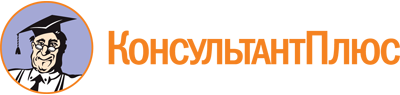 Закон Республики Коми от 27.06.2013 N 61-РЗ
(ред. от 24.04.2023)
"Об Уполномоченном по защите прав предпринимателей в Республике Коми"
(принят ГС РК 18.06.2013)Документ предоставлен КонсультантПлюс

www.consultant.ru

Дата сохранения: 17.06.2023
 27 июня 2013 годаN 61-РЗСписок изменяющих документов(в ред. Законов РК от 06.11.2019 N 74-РЗ, от 29.06.2021 N 37-РЗ,от 05.12.2022 N 111-РЗ, от 24.04.2023 N 31-РЗ)